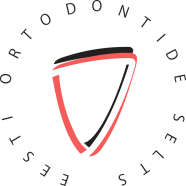 AVALDUS PÄDEVUSSERTIFIKAADI TAOTLEMISEKSKuupäev:    	Allkiri: 	/digitaalselt allkirjastatud/	Sertifitseerimiskomisjoni otsus:MTÜ Eesti Ortodontide Selts TÜ Hambaarstiteaduse instituut L..Puusepa 1a, 50406 www.ortodontideselts.eeSwedbank EE512200221026037522 SWIFT kood/BIC:HABAEE2XEes- ja perekonnanimiArsti koodIsikukoodElukohtHaridus (õppeasutuse nimi ja lõpetamise aasta)Töökoht/töökohad viimase viie aasta jooksul (ametikoht ja asutuse nimetus)Täiendkoolituste punktide maht viimasel viiel aastal kokku..................... punkti, sellest:..................... punkti, sellest:..................... punkti, sellest:..................... punkti, sellest:Täiendkoolituste punktide maht viimasel viiel aastal kokkuortodontia....... punkti....... punkti....... punktiTäiendkoolituste punktide maht viimasel viiel aastal kokkueksamid....... punkti....... punkti....... punktiTäiendkoolituste punktide maht viimasel viiel aastal kokkuhambaravi...... punkti...... punkti...... punktiTeaduslike tööde punktide maht kokku:.................... punkti, sellest:.................... punkti, sellest:.................... punkti, sellest:.................... punkti, sellest:Teaduslike tööde punktide maht kokku:artiklid erialaajakirjades, loengud, ettekanded jneartiklid erialaajakirjades, loengud, ettekanded jne...... punkti...... punktiTeaduslike tööde punktide maht kokku:populaarteaduslik artikkelpopulaarteaduslik artikkel...... punkti...... punktiTeaduslike tööde punktide maht kokku:loengud arstideleloengud arstidele...... punkti...... punktiLisad: tõendusdokumentide koopiadtõendusdokumentide koopiadtõendusdokumentide koopiadLisad: artiklite koopiadartiklite koopiadartiklite koopiadLisad: lektori tegevuse aruanne (teema, kellele orienteeritud toimumise aeg ja koht)lektori tegevuse aruanne (teema, kellele orienteeritud toimumise aeg ja koht)lektori tegevuse aruanne (teema, kellele orienteeritud toimumise aeg ja koht)Lisad: maksekorralduse koopia: MTÜ Eesti Ortodontide Seltsi arvele (Swedbank EE512200221026037522 )maksekorralduse koopia: MTÜ Eesti Ortodontide Seltsi arvele (Swedbank EE512200221026037522 )maksekorralduse koopia: MTÜ Eesti Ortodontide Seltsi arvele (Swedbank EE512200221026037522 )Teised dokumendid: ....................................................